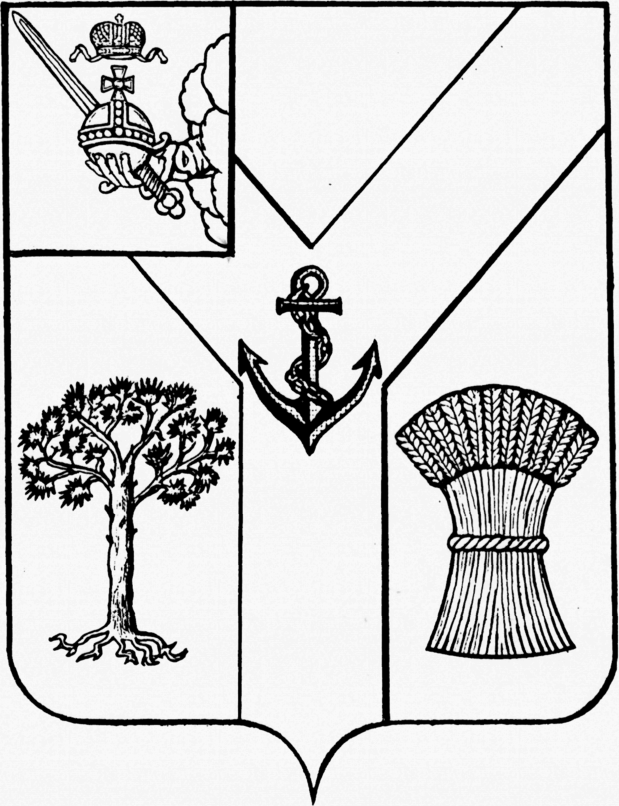 ПРЕДСТАВИТЕЛЬНОЕ СОБРАНИЕМЕЖДУРЕЧЕНСКОГО МУНИЦИПАЛЬНОГО ОКРУГАВОЛОГОДСКОЙ ОБЛАСТИРЕШЕНИЕот 22.09.2023  № 111             с. ШуйскоеОб установлении срока приема предложений по персональному составу Комиссии по делам несовершеннолетних и защите их прав Междуреченского муниципального округа Вологодской области В соответствии с пунктом 8 Порядка приема и рассмотрения предложений по персональному составу комиссии по делам несовершеннолетних и защите их прав Междуреченского муниципального округа Вологодской области, утвержденного решением Представительного Собрания Междуреченского муниципального округа от 20 февраля 2023 года № 12, в связи с досрочным прекращением полномочий члена Комиссии по делам  несовершеннолетних и защите их прав Междуреченского муниципального округа Вологодской области,Представительное Собрание округа РЕШИЛО:1. Установить, что предложения по персональному составу Комиссии по делам несовершеннолетних и защите их прав Междуреченского муниципального округа Вологодской области (далее – Комиссия) вносятся главе Междуреченского муниципального округа органами государственной власти Вологодской  области, органами местного самоуправления Междуреченского муниципального округа Вологодской области, общественными объединениями в письменном виде в срок до 6 октября 2023 года.К предложению по кандидатуре в члены Комиссии предоставляются: - заявление кандидата о включении в состав Комиссии с указанием места работы и занимаемой должности;- копия документа, удостоверяющего личность кандидата; - письменное согласие кандидата на обработку персональных данных в соответствии с Федеральным законом от 27.07.2006 № 152-ФЗ «О персональных данных». Документы направлять в приемную администрации Междуреченского муниципального округа (с. Шуйское, ул. Сухонская набережная, д. 9).2. В соответствии с требованиями, установленными частями 2 и 2(1) статьи 4 закона Вологодской области от 13.11.2014 № 3480-ОЗ «О комиссиях по делам несовершеннолетних и защите их прав в Вологодской области», членами комиссии могут быть руководители (их заместители) органов и учреждений системы профилактики, а также представители иных государственных (муниципальных) органов и учреждений, представители общественных объединений, религиозных конфессий, граждане, имеющие опыт работы с несовершеннолетними, депутаты соответствующих представительных органов, другие заинтересованные лица. Членом комиссии может быть гражданин Российской Федерации, достигший возраста 21 года.3. Настоящее постановление подлежит официальному опубликованию в газете «Междуречье», размещению на официальном сайте Междуреченского муниципального округа.Председатель  Представительного Собрания Междуреченского           муниципального округа                                                                                                         Ю.М. БойнесГлава Междуреченскогомуниципального округа                                                    А.А.Титов